2021届北京海淀区高三上学期政治期未考试试题答案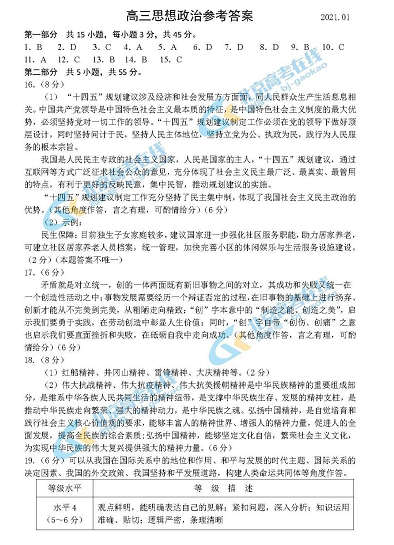 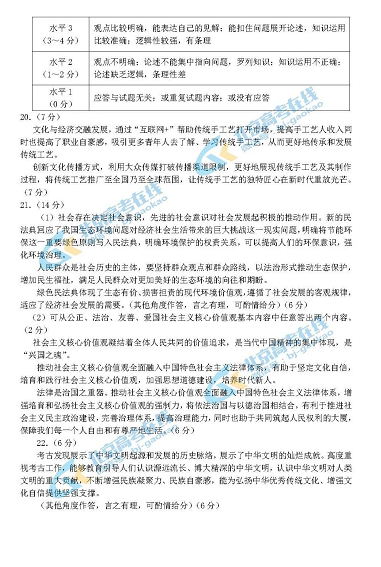 